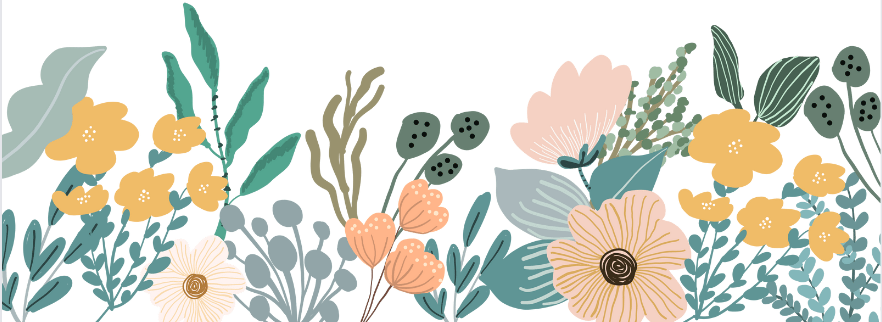 MondayTuesdayWednesdayThursdayFriday2930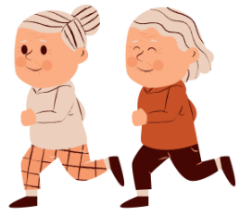 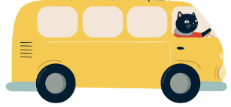 34567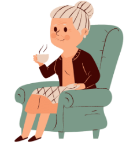 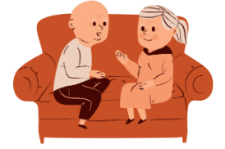 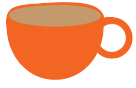 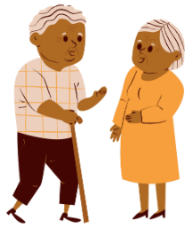 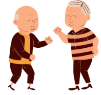 1011121314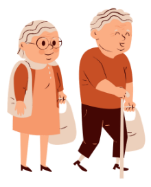 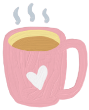 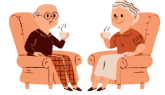 1718192021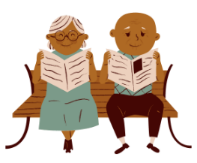 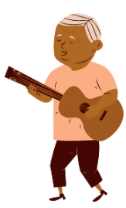 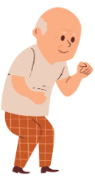 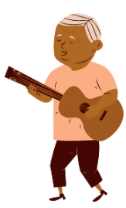 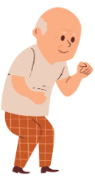 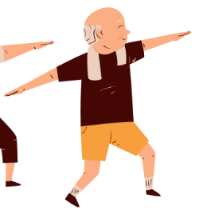 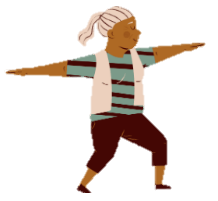 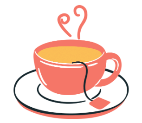 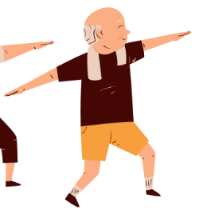 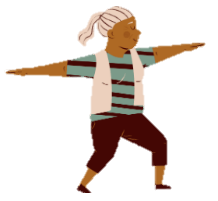 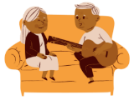 2425262728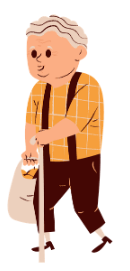 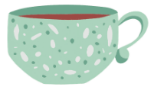 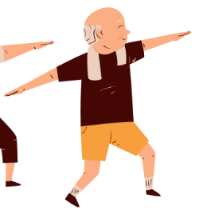 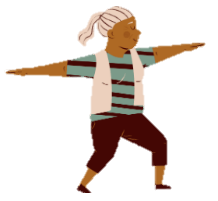 